PRISMA 2020 체크리스트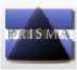 .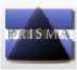 From:  Page MJ, McKenzie JE, Bossuyt PM, Boutron I, Hoffmann TC, Mulrow CD, et al. The PRISMA 2020 statement: an updated guideline for reporting systematic reviews. BMJ 2021;372:n71. doi: 10.1136/bmj.n71섹션 및 주제항목#체크리스트 항목항목을 보고하는 곳제목제목제목제목제목1체계적문헌고찰임을 기술한다.개요개요개요개요초록2PRISMA 2020의 초록 작성 체크리스트에 있는 각 항목을 참조한다.  서론서론서론서론필요성 제시3기존 지식의 맥락에서 문헌고찰의 필요성을 기술한다목적4목적 또는 문헌고찰 질문에 대해 명시적으로 기술한다.방법방법방법방법적격 기준5문헌에 대한 포함 및 제외 기준과 합성을 위한 연구 분류 방법을 구체적으로 명시한다.정보원6연구를 식별하기 위해 검색하거나 참조한 모든 데이터베이스, 레지스트리, 웹사이트, 조직, 참고문헌 목록 및 기타 출처를 구체적으로 명시한다각 출처가 마지막으로 검색되거나 참조된 날짜를 구체적으로 명시한다.검색 전략7사용된 필터 및 제한을 포함하여 모든 데이터베이스, 레지스트리 및 웹사이트에 대한 전체 검색 전략을 제시한다.선택 과정8얼마나 많은 연구자가 검색된 레코드들을 선별했는지, 독립적 작업 여부, 해당되는 경우 그 선택 과정에서 사용된 자동화 도구의 세부 정보, 개별 연구가 문헌고찰의 포함 기준을 충족하는지 여부를 결정하는 데 사용된 방법을 명시한다.자료수집과정9각 문헌들부터 자료를 수집한 연구자 수, 독립적 작업 여부, 문헌의 원저자를 통한 자료 획득 또는 확인 절차, 해당하는 경우 자료수집 과정에 사용된 자동화 도구의 세부 정보를 포함한 자료수집 과정을 명시한다.자료항목10a찾아야 하는 모든 건강결과를 정의하고 목록화한다. 각 연구의 각 건강결과 영역과 상응하는 모든 연구결과를 찾았는지 여부(예: 모든 측정, 시점, 분석)를 명시하고, 그렇지 않은 경우 수집할 연구결과를 결정하는 데 사용된 방법을 명시한다자료항목10b찾아야하는 다른 모든 변수들을 정의하고 목록화하고(예: 대상자 및 중재 특성, 자금 출처), 결측되거나 불확실한 정보에 대해 어떻게 가정 했는지를 설명한다.연구의 비뚤림위험 평가 11포함된 연구의 비뚤림위험을 평가하는 데 사용된 방법, 사용된 도구에 대한 세부 정보, 평가자 수, 독립적 작업 여부, 해당하는 경우 사용된 자동화 도구에 대한 세부 정보를 명시한다.효과 측정척도12각각의 건강결과마다 연구결과의 합성 또는 표현에 사용된 효과 측정치를(예: 위험비, 평균 차이) 명시한다.합성 방법13a각각의 합성에 적격한 연구를 결정하는 데 사용된 과정을 기술한다(예: 연구 중재 특성을 도표로 작성하고, 합성을 위해 계획된 그룹과 비교(항목 #5)).합성 방법13b결측된 요약 통계치 처리 또는 자료변환 등 자료의 제시 및 합성을 준비하기위해 필요한 모든 방법을 기술한다.합성 방법13c개별 연구 및 합성의 결과를 도표로 작성하거나 시각적으로 표시하는 데 사용되는 모든 방법을 기술한다합성 방법13d연구결과를 합성하는데 사용한 모든 방법을 기술하고 선택의 근거를 제시한다. 메타 분석을 수행한 경우 사용한 모형, 통계적 이질성 존재 및 범위를 식별하는 방법, 사용된 소프트웨어 패키지 기술한다.합성 방법13e연구 결과 간 이질성의 가능한 원인을 탐색하는데 사용된 방법을 기술한다(예: 하위군 분석, 메타 회귀분석).합성 방법13f합성된 결과의 견고성을 평가하기 위해 사용된 민감도 분석방법을 기술한다.보고비뚤림 평가14합성 과정에서 결과 결측으로 인한 비뚤림위험을 평가하는 데 사용되는 방법을 기술한다(보고 비뚤림으로 기인된)섹션 및 주제항목#체크리스트 항목항목 보고 장소확신도 평가15건강결과별 근거의 확신도(또는 신뢰도)을 평가하는 데 사용된 방법을 기술한다.결과결과결과연구 선택16a흐름도를 사용하여 검색에서 식별된 레코드의 수에서 문헌고찰에 포함된 연구의 수에 이르기까지의 검색과 선택과정의 결과를 기술한다. 연구 선택16b포함 기준을 충족하는 것처럼 보이지만 제외된 연구를 인용하고 제외된 이유를 설명한다.연구 특성17포함된 개별연구를 인용하고 그 특성을 제시한다.연구 비뚤림위험18포함된 개별연구의 비뚤림위험 평가결과를 제시한다.개별 연구 결과19각 연구에 대하여 모든 건강결과마다 구조화된 표 또는 그림을 사용하여 (a) 각 그룹에 대한 요약 통계(적절한 경우) 및 (b) 효과 추정치 및 정밀도를(예: 신뢰 구간) 제시한다.합성 결과20a각각의 합성결과에 기여한 연구의 특성과 비뚤림위험을 간략하게 요약한다.합성 결과20b수행된 모든 통계적 합성 결과를 제시한다. 메타 분석이 수행된 경우 각 요약 추정치와 정밀도(예: 신뢰구간/신용구간) 및 통계적 이질성 측정치 설명, 그룹을 비교하는 경우 효과의 방향을 기술한다.합성 결과20c연구 결과 간 이질성의 가능한 원인에 대한 모든 탐색 결과를 제시한다.합성 결과20d합성된 결과의 견고성을 평가하기 위해 수행된 모든 민감도 분석의 결과를 제시한다.보고 비뚤림21각 합성된 연구결과의 결측(보고 비뚤림에서 비롯되는)으로 인한 비뚤림위험에 대한 평가결과를 제시한다.근거의 확신도22각 건강결과에 대한 근거의 확신도(또는 신뢰도)에 대한 평가결과를 제시한다.논의논의논의논의23a다른 근거의 맥락에서 고찰 결과에 대한 일반적인 해석을 제공한다.논의23b문헌고찰에 포함된 근거의 한계에 대해 논의한다.논의23c사용된 문헌고찰 과정의 한계에 대해 논의한다논의23d진료현장, 정책 및 향후 연구에 대한 연구결과의 함의에 대해 논의한다기타 정보기타 정보기타 정보등록 및 프로토콜24a등록처 이름 및 등록 번호를 포함하여 문헌고찰과 관련된 등록 정보를 제공하거나, 등록되지 않았음을 명시한다등록 및 프로토콜24b문헌고찰의 프로토콜을 열람할 수 있는 곳을 제시하거나 프로토콜이 작성되지 않았음을 명시한다.등록 및 프로토콜24c등록 또는 프로토콜에 제공된 정보에 대한 수정사항이 있으면 기술하고 설명한다.지원25문헌고찰을 위한 재정적 또는 비 재정적 지원의 출처와 문헌고찰 과정에서 자금 제공자 또는 후원자의 역할을 기술한다.이해 충돌26문헌고찰 저자들의 이해상충을 공개한다자료, 코드 및 기타 문서의 가용성27다음 사항 중 공개적으로 이용가능한 것은 무엇이고, 어디에서 찾을 수 있는지를 보고한다; 자료수집양식; 포함된 연구에서 수집된 자료; 모든 분석에 사용된 자료; 분석 코드; 문헌고찰에 사용된 기타 모든 자료